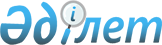 Отдельные вопросы закрытого акционерного общества "Национальная нефтегазовая компания "Казахойл"
					
			Утративший силу
			
			
		
					Постановление Правительства Республики Казахстан от 9 августа 2001 года N 1044. (Утратило силу - постановлением Правительства РК от 25 февраля 2002 г. N 248 ~P020248 )

      В соответствии с постановлением Правительства Республики Казахстан от 16 апреля 2001 года N 497 P010497_ "О некоторых вопросах деятельности закрытого акционерного общества "Национальная нефтегазовая компания "Казахойл" Правительство Республики Казахстан постановляет: 

      1. Министерству энергетики и минеральных ресурсов Республики Казахстан совместно с закрытым акционерным обществом "Национальная нефтегазовая компания "Казахойл" (далее - ННК "Казахойл") в установленном законодательством порядке обеспечить выведение из состава имущества ННК "Казахойл" доли участия в товариществе с ограниченной ответственностью "Тенгизшевройл" в размере двадцати процентов и ее передачу в собственность государства в лице Комитета государственного имущества и приватизации Министерства финансов Республики Казахстан. 

      2. Внести в некоторые решения Правительства Республики Казахстан следующие изменение и дополнения: 

      1) в постановление Правительства Республики Казахстан от 24 марта 1997 года N 410 P970410_ "Об акционерном обществе "Национальная нефтегазовая компания "Казахойл": 

      в приложении 1 к указанному постановлению строку: 

      "ТОО "Тенгизшевройл" 25" исключить; 

      2) в постановление Правительства Республики Казахстан от 12 апреля 1999 года N 405 P990405_ "О видах государственной собственности на государственные пакеты акций и государственные доли участия в организациях" (САПП Республики Казахстан, 1999г., N 13, ст. 124): 

      в Перечне акционерных обществ и хозяйственных товариществ, государственные пакеты акций и доли которых отнесены к республиканской собственности, утвержденном указанным постановлением: 

      раздел "Атырауская область" дополнить строкой, порядковый номер 145-2, следующего содержания: 

      "145-2 АТР ТОО "Тенгизшевройл"; 

      3) в постановление Правительства Республики Казахстан от 27 мая 1999 года N 659 P990659_ "О передаче прав по владению и пользованию государственными пакетами акций и государственными долями в организациях, находящихся в республиканской собственности": 

      в приложении к указанному постановлению: 

      раздел "Министерству энергетики и минеральных ресурсов Республики Казахстан" дополнить строкой, порядковый номер 45, следующего содержания:      "45                          АТР             ТОО "Тенгизшевройл ".     3. Контроль за исполнением настоящего постановления возложить на Заместителя Премьер-Министра Республики Казахстан - Министра энергетики и минеральных ресурсов Республики Казахстан Школьника В.С.     4. Настоящее постановление вступает в силу со дня подписания.     Премьер-Министр  Республики Казахстан        (Специалисты: Мартина Н.А.,                   Абрамова Т.М.)
					© 2012. РГП на ПХВ «Институт законодательства и правовой информации Республики Казахстан» Министерства юстиции Республики Казахстан
				